ҠАРАР                                 			       ПОСТАНОВЛЕНИЕ3 сентябрь 2018 й.                               №15                          3 сентября 2018г.Ғәлиәхмәт ауылы                                                                  село ГалиахметовоО публичных слушаниях по проекту решения Совета сельского поселения Акъюловский сельсовет сельсовет муниципального района Хайбуллинский район Республики Башкортостан «О внесении изменений и дополнений в Устав сельского поселения Акъюловский сельсовет муниципального района Хайбуллинский район Республики Башкортостан»	В соответствии со статьей 28 Федерального закона от 06 октября 2003 года № 131-ФЗ «Об общих принципах организации местного самоуправления в Российской Федерации» и статьей 11 Устава сельского поселения ______ сельсовет муниципального района Хайбуллинский район Республики Башкортостан, постановляю:Обнародовать проект решения Совета сельского поселения Акъюловский  сельсовет муниципального района Хайбуллинский район Республики Башкортостан «О внесении изменений и дополнений в Устав сельского поселения Акъюловский сельсовет  муниципального района Хайбуллинский район Республики Башкортостан» (далее - проект решения) 4 сентября 2018 годана информационном стенде Администрации сельского поселения Акъюловский сельсовет муниципального района Хайбуллинский район Республики Башкортостан. 	2. Провести публичные слушания по проекту решения 18 сентября 2018 года в 10 час. 00 мин. Здание администрации Сельского поселения Акъюловский сельсовет по адресу; с. Галиахметово ул.Молодежная 5/6.	3. Создать комиссию по подготовке и проведению публичных слушаний по проекту решения в следующем составе:	Председатель комиссии:  -Ильбаков Б.И.- глава сельского поселения		Секретарь комиссии –Игебаев И.А. - управляющий делами Администрации сельского поселения	Члены комиссии: (депутат и представитель общественности).	4. Установить, что письменные предложения по проекту решения направляются в Администрацию сельского поселения по адресу: ; с. Галиахметово ул.Молодежная 5/6, в срок до 14 сентября 2018 года. 	5.  Обнародовать проект решения и настоящее постановление на информационном стенде Совета муниципального района и разместить на официальном сайте сельского поселения Акъюловский сельсовет муниципального района Хайбуллинский район Республики Башкортостан.	Глава сельского поселения                                        Ильбаков Б.И.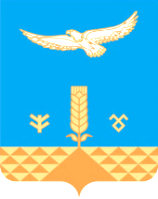 